Довгаленко Наталія Василівна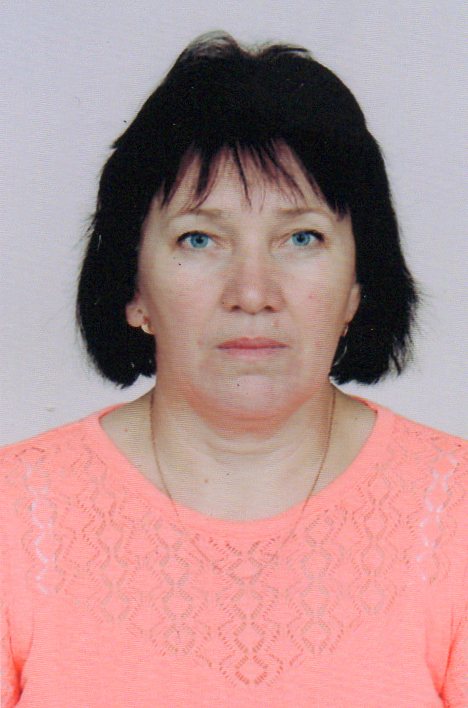 Народилася 9 лютого 1971 року в сім’ї робітників.Батько: Козак Василь Григорович, мати : Мамоненко Марія Мусіївна.В 1977 році пішла до першого класу Комишуваської восьмирічної школи, яку закінчила з відзнакою у 1996 році і вступила до Запорізького педагогічного училища № 1, яке успішно закінчила у 1990 році.З 1990 по 2011 рік працювала вчителем початкових класів у Комишуваській  дев’ятирічної школі.  У 2011 році в зв’язку з реорганізацією закладу була переведена до Комишуваського будинку дитячої творчості на посаду керівника гуртка . З 2017 року переведена на посаду заступника директора з навчально - методичної роботи.Одружена,має двох доньок.Чоловік: Довгаленко Володимир Олександрович, 1965 року народження.Доньки : Довгаленко Альона Володимирівна, 1990 року народження.                Довгаленко Вікторія Володимирівна, 1994 року народження.З 2002 по2010 роки, та в  2015 році обиралась депутатом Комишуваської селищної ради. Як депутат була членом опікунської ради та працювала в комісії з питань освіти молоді та спорту. 